ޝަކުވާ ހުށަހަޅާ ފޯމުhhh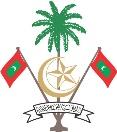 BAR COUNCIL OF THE MALDIVESދިވެހިރާއްޖޭގެ ބާ ކައުންސިލްMalé, Republic of Maldivesމާލެ، ދިވެހިރާއްޖެޝަކުވާ ހުށަހަޅާ ފަރާތުގެ މަޢުލޫމާތު:ޝަކުވާ ހުށަހަޅާ ފަރާތުގެ މަޢުލޫމާތު:ޝަކުވާ ހުށަހަޅާ ފަރާތުގެ މަޢުލޫމާތު:ޝަކުވާ ހުށަހަޅާ ފަރާތުގެ މަޢުލޫމާތު:ޝަކުވާ ހުށަހަޅާ ފަރާތުގެ މަޢުލޫމާތު:ޝަކުވާ ހުށަހަޅާ ފަރާތުގެ މަޢުލޫމާތު:ޝަކުވާ ހުށަހަޅާ ފަރާތުގެ މަޢުލޫމާތު:ޝަކުވާ ހުށަހަޅާ ފަރާތުގެ މަޢުލޫމާތު:ޝަކުވާ ހުށަހަޅާ ފަރާތުގެ މަޢުލޫމާތު:ޝަކުވާ ހުށަހަޅާ ފަރާތުގެ މަޢުލޫމާތު:ފުރިހަމަ ނަން:އައިޑީ ކާޑް/ ފާސްޕޯޓް ނަންބަރު:ޖިންސް:ޖިންސް:ޖިންސް:ޖިންސް:ދާއިމީ އެޑްރެސް:ފޯނު ނަންބަރު:ފޯނު ނަންބަރު:ފޯނު ނަންބަރު:ފޯނު ނަންބަރު:މިހާރު އުޅޭ އެޑްރެސް:އީމެއިލް އެޑްރެސް:ޝަކުވާ ރައްދުވާ ވަކީލުގެ މަޢުލޫމާތު:ޝަކުވާ ރައްދުވާ ވަކީލުގެ މަޢުލޫމާތު:ޝަކުވާ ރައްދުވާ ވަކީލުގެ މަޢުލޫމާތު:ޝަކުވާ ރައްދުވާ ވަކީލުގެ މަޢުލޫމާތު:ޝަކުވާ ރައްދުވާ ވަކީލުގެ މަޢުލޫމާތު:ޝަކުވާ ރައްދުވާ ވަކީލުގެ މަޢުލޫމާތު:ޝަކުވާ ރައްދުވާ ވަކީލުގެ މަޢުލޫމާތު:ޝަކުވާ ރައްދުވާ ވަކީލުގެ މަޢުލޫމާތު:ޝަކުވާ ރައްދުވާ ވަކީލުގެ މަޢުލޫމާތު:ޝަކުވާ ރައްދުވާ ވަކީލުގެ މަޢުލޫމާތު:ފުރިހަމަ ނަން:ލައިސެންސް ނަންބަރު:ފޯނު ނަންބަރު:ފޯނު ނަންބަރު:ފޯނު ނަންބަރު:ފޯނު ނަންބަރު:އީމެއިލް އެޑްރެސް:ޝަކުވާއާގުޅޭ މައްސަލަ ނުވަތަ މަސައްކަތުގެ މަޢުލޫމާތު:ޝަކުވާއާގުޅޭ މައްސަލަ ނުވަތަ މަސައްކަތުގެ މަޢުލޫމާތު:ޝަކުވާއާގުޅޭ މައްސަލަ ނުވަތަ މަސައްކަތުގެ މަޢުލޫމާތު:ޝަކުވާއާގުޅޭ މައްސަލަ ނުވަތަ މަސައްކަތުގެ މަޢުލޫމާތު:ޝަކުވާއާގުޅޭ މައްސަލަ ނުވަތަ މަސައްކަތުގެ މަޢުލޫމާތު:ޝަކުވާއާގުޅޭ މައްސަލަ ނުވަތަ މަސައްކަތުގެ މަޢުލޫމާތު:ޝަކުވާއާގުޅޭ މައްސަލަ ނުވަތަ މަސައްކަތުގެ މަޢުލޫމާތު:ޝަކުވާއާގުޅޭ މައްސަލަ ނުވަތަ މަސައްކަތުގެ މަޢުލޫމާތު:ޝަކުވާއާގުޅޭ މައްސަލަ ނުވަތަ މަސައްކަތުގެ މަޢުލޫމާތު:ޝަކުވާއާގުޅޭ މައްސަލަ ނުވަތަ މަސައްކަތުގެ މަޢުލޫމާތު:މައްސަލަ ނަންބަރު/ ޙަވާލުކުރެވުނު މަސައްކަތް:މަސައްކަތް ޙަވާލުކުރެވުނު ތާރީޚް:ސުލޫކާ ޚިލާފުވެފައިވާކަމަށް ފެންނަ ސަބަބު:ޝަކުވާގެ ޚުލާޞާ (މި ބައިގައި ނުލިޔެވިއްޖެނަމަ، އެހެން ގަނޑެއްގައި ލިޔެފައި ހުށަހެޅިދާނެއެވެ)ޝަކުވާގެ ޚުލާޞާ (މި ބައިގައި ނުލިޔެވިއްޖެނަމަ، އެހެން ގަނޑެއްގައި ލިޔެފައި ހުށަހެޅިދާނެއެވެ)ޝަކުވާގެ ޚުލާޞާ (މި ބައިގައި ނުލިޔެވިއްޖެނަމަ، އެހެން ގަނޑެއްގައި ލިޔެފައި ހުށަހެޅިދާނެއެވެ)ޝަކުވާގެ ޚުލާޞާ (މި ބައިގައި ނުލިޔެވިއްޖެނަމަ، އެހެން ގަނޑެއްގައި ލިޔެފައި ހުށަހެޅިދާނެއެވެ)ޝަކުވާގެ ޚުލާޞާ (މި ބައިގައި ނުލިޔެވިއްޖެނަމަ، އެހެން ގަނޑެއްގައި ލިޔެފައި ހުށަހެޅިދާނެއެވެ)ޝަކުވާގެ ޚުލާޞާ (މި ބައިގައި ނުލިޔެވިއްޖެނަމަ، އެހެން ގަނޑެއްގައި ލިޔެފައި ހުށަހެޅިދާނެއެވެ)ޝަކުވާގެ ޚުލާޞާ (މި ބައިގައި ނުލިޔެވިއްޖެނަމަ، އެހެން ގަނޑެއްގައި ލިޔެފައި ހުށަހެޅިދާނެއެވެ)ޝަކުވާގެ ޚުލާޞާ (މި ބައިގައި ނުލިޔެވިއްޖެނަމަ، އެހެން ގަނޑެއްގައި ލިޔެފައި ހުށަހެޅިދާނެއެވެ)ޝަކުވާގެ ޚުލާޞާ (މި ބައިގައި ނުލިޔެވިއްޖެނަމަ، އެހެން ގަނޑެއްގައި ލިޔެފައި ހުށަހެޅިދާނެއެވެ)ޝަކުވާގެ ޚުލާޞާ (މި ބައިގައި ނުލިޔެވިއްޖެނަމަ، އެހެން ގަނޑެއްގައި ލިޔެފައި ހުށަހެޅިދާނެއެވެ)މައްސަލަ ސާބިތުކޮށްދިނުމަށް ހުށަހަޅާ ލިޔުންތައް:މައްސަލަ ސާބިތުކޮށްދިނުމަށް ހުށަހަޅާ ލިޔުންތައް:މައްސަލަ ސާބިތުކޮށްދިނުމަށް ހުށަހަޅާ ލިޔުންތައް:މައްސަލަ ސާބިތުކޮށްދިނުމަށް ހުށަހަޅާ ލިޔުންތައް:މައްސަލަ ސާބިތުކޮށްދިނުމަށް ހުށަހަޅާ ލިޔުންތައް:މައްސަލަ ސާބިތުކޮށްދިނުމަށް ހުށަހަޅާ ލިޔުންތައް:މައްސަލަ ސާބިތުކޮށްދިނުމަށް ހުށަހަޅާ ލިޔުންތައް:މައްސަލަ ސާބިތުކޮށްދިނުމަށް ހުށަހަޅާ ލިޔުންތައް:މައްސަލަ ސާބިތުކޮށްދިނުމަށް ހުށަހަޅާ ލިޔުންތައް:މައްސަލަ ސާބިތުކޮށްދިނުމަށް ހުށަހަޅާ ލިޔުންތައް:ހުށަހަޅާ ހެކިންގެ މަޢުލޫމާތު:ހުށަހަޅާ ހެކިންގެ މަޢުލޫމާތު:ހުށަހަޅާ ހެކިންގެ މަޢުލޫމާތު:ހުށަހަޅާ ހެކިންގެ މަޢުލޫމާތު:ހުށަހަޅާ ހެކިންގެ މަޢުލޫމާތު:ހުށަހަޅާ ހެކިންގެ މަޢުލޫމާތު:ހުށަހަޅާ ހެކިންގެ މަޢުލޫމާތު:ހުށަހަޅާ ހެކިންގެ މަޢުލޫމާތު:ހުށަހަޅާ ހެކިންގެ މަޢުލޫމާތު:ހުށަހަޅާ ހެކިންގެ މަޢުލޫމާތު:ހެކިވެރިޔާ 1:ހެކިވެރިޔާ 1:ހެކިވެރިޔާ 1:ހެކިވެރިޔާ 1:ހެކިވެރިޔާ 1:ހެކިވެރިޔާ 1:ހެކިވެރިޔާ 1:ހެކިވެރިޔާ 1:ހެކިވެރިޔާ 1:ހެކިވެރިޔާ 1:ފުރިހަމަ ނަން:އައިޑީ ކާޑް/ ފާސްޕޯޓް ނަންބަރު:ޖިންސް:ޖިންސް:ޖިންސް:ޖިންސް:ދާއިމީ އެޑްރެސް:ފޯނު ނަންބަރު:ފޯނު ނަންބަރު:ފޯނު ނަންބަރު:ފޯނު ނަންބަރު:މިހާރު އުޅޭ އެޑްރެސް:އީމެއިލް އެޑްރެސް:ހެކިވެރިޔާ 2:ހެކިވެރިޔާ 2:ހެކިވެރިޔާ 2:ހެކިވެރިޔާ 2:ހެކިވެރިޔާ 2:ހެކިވެރިޔާ 2:ހެކިވެރިޔާ 2:ހެކިވެރިޔާ 2:ހެކިވެރިޔާ 2:ހެކިވެރިޔާ 2:ފުރިހަމަ ނަން:އައިޑީ ކާޑް/ ފާސްޕޯޓް ނަންބަރު:ޖިންސް:ޖިންސް:ޖިންސް:ޖިންސް:ދާއިމީ އެޑްރެސް:ފޯނު ނަންބަރު:ފޯނު ނަންބަރު:ފޯނު ނަންބަރު:ފޯނު ނަންބަރު:މިހާރު އުޅޭ އެޑްރެސް:އީމެއިލް އެޑްރެސް:ހެކިވެރިޔާ 3:ހެކިވެރިޔާ 3:ހެކިވެރިޔާ 3:ހެކިވެރިޔާ 3:ހެކިވެރިޔާ 3:ހެކިވެރިޔާ 3:ހެކިވެރިޔާ 3:ހެކިވެރިޔާ 3:ހެކިވެރިޔާ 3:ހެކިވެރިޔާ 3:ފުރިހަމަ ނަން:އައިޑީ ކާޑް/ ފާސްޕޯޓް ނަންބަރު:ޖިންސް:ޖިންސް:ޖިންސް:ޖިންސް:ދާއިމީ އެޑްރެސް:ފޯނު ނަންބަރު:ފޯނު ނަންބަރު:ފޯނު ނަންބަރު:ފޯނު ނަންބަރު:މިހާރު އުޅޭ އެޑްރެސް:އީމެއިލް އެޑްރެސް:އިޤުރާރު:އިޤުރާރު:އިޤުރާރު:އިޤުރާރު:އިޤުރާރު:އިޤުރާރު:އިޤުރާރު:އިޤުރާރު:އިޤުރާރު:އިޤުރާރު:މި ފޯމުގައި އަހުރެން ދީފައިވާ މަޢުލޫމާތަކީ ތެދު މަޢުލޫމަތެއްކަމަށް އިޤުރާރުވަމެވެ.މި ފޯމުގައި އަހުރެން ދީފައިވާ މަޢުލޫމާތަކީ ތެދު މަޢުލޫމަތެއްކަމަށް އިޤުރާރުވަމެވެ.މި ފޯމުގައި އަހުރެން ދީފައިވާ މަޢުލޫމާތަކީ ތެދު މަޢުލޫމަތެއްކަމަށް އިޤުރާރުވަމެވެ.މި ފޯމުގައި އަހުރެން ދީފައިވާ މަޢުލޫމާތަކީ ތެދު މަޢުލޫމަތެއްކަމަށް އިޤުރާރުވަމެވެ.މި ފޯމުގައި އަހުރެން ދީފައިވާ މަޢުލޫމާތަކީ ތެދު މަޢުލޫމަތެއްކަމަށް އިޤުރާރުވަމެވެ.މި ފޯމުގައި އަހުރެން ދީފައިވާ މަޢުލޫމާތަކީ ތެދު މަޢުލޫމަތެއްކަމަށް އިޤުރާރުވަމެވެ.މި ފޯމުގައި އަހުރެން ދީފައިވާ މަޢުލޫމާތަކީ ތެދު މަޢުލޫމަތެއްކަމަށް އިޤުރާރުވަމެވެ.މި ފޯމުގައި އަހުރެން ދީފައިވާ މަޢުލޫމާތަކީ ތެދު މަޢުލޫމަތެއްކަމަށް އިޤުރާރުވަމެވެ.މި ފޯމުގައި އަހުރެން ދީފައިވާ މަޢުލޫމާތަކީ ތެދު މަޢުލޫމަތެއްކަމަށް އިޤުރާރުވަމެވެ.މި ފޯމުގައި އަހުރެން ދީފައިވާ މަޢުލޫމާތަކީ ތެދު މަޢުލޫމަތެއްކަމަށް އިޤުރާރުވަމެވެ.ފޯމު ހުށަހަޅާ ފަރާތުގެ މަޢުލޫމާތު:ފޯމު ހުށަހަޅާ ފަރާތުގެ މަޢުލޫމާތު:ފޯމު ހުށަހަޅާ ފަރާތުގެ މަޢުލޫމާތު:ފޯމު ހުށަހަޅާ ފަރާތުގެ މަޢުލޫމާތު:ފޯމު ހުށަހަޅާ ފަރާތުގެ މަޢުލޫމާތު:ފޯމު ހުށަހަޅާ ފަރާތުގެ މަޢުލޫމާތު:ފޯމު ހުށަހަޅާ ފަރާތުގެ މަޢުލޫމާތު:ފޯމު ހުށަހަޅާ ފަރާތުގެ މަޢުލޫމާތު:ފޯމު ހުށަހަޅާ ފަރާތުގެ މަޢުލޫމާތު:ފޯމު ހުށަހަޅާ ފަރާތުގެ މަޢުލޫމާތު:ފުރިހަމަ ނަން:ޤާނޫނީ ޝަޙުޞެއްނަމަ ތައްގަނޑުޤާނޫނީ ޝަޙުޞެއްނަމަ ތައްގަނޑުޤާނޫނީ ޝަޙުޞެއްނަމަ ތައްގަނޑުޤާނޫނީ ޝަޙުޞެއްނަމަ ތައްގަނޑުމަޤާމު ނުވަތަ ހައިސިއްޔަތު:ސޮއި:ހުށަހެޅި ތާރީޚް:މި ފޯމާއެކު ހުށަހަޅަން ޖެހޭ ތަކެތި:މި ފޯމާއެކު ހުށަހަޅަން ޖެހޭ ތަކެތި:މި ފޯމާއެކު ހުށަހަޅަން ޖެހޭ ތަކެތި:މި ފޯމާއެކު ހުށަހަޅަން ޖެހޭ ތަކެތި:މި ފޯމާއެކު ހުށަހަޅަން ޖެހޭ ތަކެތި:މި ފޯމާއެކު ހުށަހަޅަން ޖެހޭ ތަކެތި:މި ފޯމާއެކު ހުށަހަޅަން ޖެހޭ ތަކެތި:މި ފޯމާއެކު ހުށަހަޅަން ޖެހޭ ތަކެތި:މި ފޯމާއެކު ހުށަހަޅަން ޖެހޭ ތަކެތި:ފޯމު ހުށަހަޅަނީ އަމިއްލަ ފަރުދެއްނަމަ، އެ މީހެއްގެ ދިވެހި ރައްޔިތެއްޔަން އަންގައިދޭ ކާޑުގެ ކޮޕީ؛ފޯމު ހުށަހަޅަނީ އަމިއްލަ ފަރުދެއްނަމަ، އެ މީހެއްގެ ދިވެހި ރައްޔިތެއްޔަން އަންގައިދޭ ކާޑުގެ ކޮޕީ؛ފޯމު ހުށަހަޅަނީ އަމިއްލަ ފަރުދެއްނަމަ، އެ މީހެއްގެ ދިވެހި ރައްޔިތެއްޔަން އަންގައިދޭ ކާޑުގެ ކޮޕީ؛ފޯމު ހުށަހަޅަނީ އަމިއްލަ ފަރުދެއްނަމަ، އެ މީހެއްގެ ދިވެހި ރައްޔިތެއްޔަން އަންގައިދޭ ކާޑުގެ ކޮޕީ؛ފޯމު ހުށަހަޅަނީ އަމިއްލަ ފަރުދެއްނަމަ، އެ މީހެއްގެ ދިވެހި ރައްޔިތެއްޔަން އަންގައިދޭ ކާޑުގެ ކޮޕީ؛ފޯމު ހުށަހަޅަނީ އަމިއްލަ ފަރުދެއްނަމަ، އެ މީހެއްގެ ދިވެހި ރައްޔިތެއްޔަން އަންގައިދޭ ކާޑުގެ ކޮޕީ؛ފޯމު ހުށަހަޅަނީ އަމިއްލަ ފަރުދެއްނަމަ، އެ މީހެއްގެ ދިވެހި ރައްޔިތެއްޔަން އަންގައިދޭ ކާޑުގެ ކޮޕީ؛ފޯމު ހުށަހަޅަނީ އަމިއްލަ ފަރުދެއްނަމަ، އެ މީހެއްގެ ދިވެހި ރައްޔިތެއްޔަން އަންގައިދޭ ކާޑުގެ ކޮޕީ؛ފޯމު ހުށަހަޅަނީ އަމިއްލަ ފަރުދެއްނަމަ، އެ މީހެއްގެ ދިވެހި ރައްޔިތެއްޔަން އަންގައިދޭ ކާޑުގެ ކޮޕީ؛ފޯމު ހުށަހަޅަނީ ޤަނޫނީ ޝަޙުޞެއްނަމަ، އެ ފަރާތެއް ތަމުޞީލުކުރާ މީހެއްގެ ދިވެހި ރައްޔިތެއްޔަން އަންގައިދޭ ކާޑުގެ ކޮޕީ؛ފޯމު ހުށަހަޅަނީ ޤަނޫނީ ޝަޙުޞެއްނަމަ، އެ ފަރާތެއް ތަމުޞީލުކުރާ މީހެއްގެ ދިވެހި ރައްޔިތެއްޔަން އަންގައިދޭ ކާޑުގެ ކޮޕީ؛ފޯމު ހުށަހަޅަނީ ޤަނޫނީ ޝަޙުޞެއްނަމަ، އެ ފަރާތެއް ތަމުޞީލުކުރާ މީހެއްގެ ދިވެހި ރައްޔިތެއްޔަން އަންގައިދޭ ކާޑުގެ ކޮޕީ؛ފޯމު ހުށަހަޅަނީ ޤަނޫނީ ޝަޙުޞެއްނަމަ، އެ ފަރާތެއް ތަމުޞީލުކުރާ މީހެއްގެ ދިވެހި ރައްޔިތެއްޔަން އަންގައިދޭ ކާޑުގެ ކޮޕީ؛ފޯމު ހުށަހަޅަނީ ޤަނޫނީ ޝަޙުޞެއްނަމަ، އެ ފަރާތެއް ތަމުޞީލުކުރާ މީހެއްގެ ދިވެހި ރައްޔިތެއްޔަން އަންގައިދޭ ކާޑުގެ ކޮޕީ؛ފޯމު ހުށަހަޅަނީ ޤަނޫނީ ޝަޙުޞެއްނަމަ، އެ ފަރާތެއް ތަމުޞީލުކުރާ މީހެއްގެ ދިވެހި ރައްޔިތެއްޔަން އަންގައިދޭ ކާޑުގެ ކޮޕީ؛ފޯމު ހުށަހަޅަނީ ޤަނޫނީ ޝަޙުޞެއްނަމަ، އެ ފަރާތެއް ތަމުޞީލުކުރާ މީހެއްގެ ދިވެހި ރައްޔިތެއްޔަން އަންގައިދޭ ކާޑުގެ ކޮޕީ؛ފޯމު ހުށަހަޅަނީ ޤަނޫނީ ޝަޙުޞެއްނަމަ، އެ ފަރާތެއް ތަމުޞީލުކުރާ މީހެއްގެ ދިވެހި ރައްޔިތެއްޔަން އަންގައިދޭ ކާޑުގެ ކޮޕީ؛ފޯމު ހުށަހަޅަނީ ޤަނޫނީ ޝަޙުޞެއްނަމަ، އެ ފަރާތެއް ތަމުޞީލުކުރާ މީހެއްގެ ދިވެހި ރައްޔިތެއްޔަން އަންގައިދޭ ކާޑުގެ ކޮޕީ؛ޝަކުވާއާގުޅިގެން ހުށަހަޅާ އެންމެހައި ލިޔެކިޔުންތަކުގެ ކޮޕީ؛ޝަކުވާއާގުޅިގެން ހުށަހަޅާ އެންމެހައި ލިޔެކިޔުންތަކުގެ ކޮޕީ؛ޝަކުވާއާގުޅިގެން ހުށަހަޅާ އެންމެހައި ލިޔެކިޔުންތަކުގެ ކޮޕީ؛ޝަކުވާއާގުޅިގެން ހުށަހަޅާ އެންމެހައި ލިޔެކިޔުންތަކުގެ ކޮޕީ؛ޝަކުވާއާގުޅިގެން ހުށަހަޅާ އެންމެހައި ލިޔެކިޔުންތަކުގެ ކޮޕީ؛ޝަކުވާއާގުޅިގެން ހުށަހަޅާ އެންމެހައި ލިޔެކިޔުންތަކުގެ ކޮޕީ؛ޝަކުވާއާގުޅިގެން ހުށަހަޅާ އެންމެހައި ލިޔެކިޔުންތަކުގެ ކޮޕީ؛ޝަކުވާއާގުޅިގެން ހުށަހަޅާ އެންމެހައި ލިޔެކިޔުންތަކުގެ ކޮޕީ؛ޝަކުވާއާގުޅިގެން ހުށަހަޅާ އެންމެހައި ލިޔެކިޔުންތަކުގެ ކޮޕީ؛ހުށަހަޅާ ހެކިންގެ ދިވެހި ރައްޔިތެއްޔަން އަންގައިދޭ ކާޑުގެ ކޮޕީ؛ހުށަހަޅާ ހެކިންގެ ދިވެހި ރައްޔިތެއްޔަން އަންގައިދޭ ކާޑުގެ ކޮޕީ؛ހުށަހަޅާ ހެކިންގެ ދިވެހި ރައްޔިތެއްޔަން އަންގައިދޭ ކާޑުގެ ކޮޕީ؛ހުށަހަޅާ ހެކިންގެ ދިވެހި ރައްޔިތެއްޔަން އަންގައިދޭ ކާޑުގެ ކޮޕީ؛ހުށަހަޅާ ހެކިންގެ ދިވެހި ރައްޔިތެއްޔަން އަންގައިދޭ ކާޑުގެ ކޮޕީ؛ހުށަހަޅާ ހެކިންގެ ދިވެހި ރައްޔިތެއްޔަން އަންގައިދޭ ކާޑުގެ ކޮޕީ؛ހުށަހަޅާ ހެކިންގެ ދިވެހި ރައްޔިތެއްޔަން އަންގައިދޭ ކާޑުގެ ކޮޕީ؛ހުށަހަޅާ ހެކިންގެ ދިވެހި ރައްޔިތެއްޔަން އަންގައިދޭ ކާޑުގެ ކޮޕީ؛ހުށަހަޅާ ހެކިންގެ ދިވެހި ރައްޔިތެއްޔަން އަންގައިދޭ ކާޑުގެ ކޮޕީ؛ދިވެހިރާއްޖޭގެ ބާ ކައުންސިލުން ފޯމު ބަލައިގަތް މުވައްޒަފު ފުރިހަމަކުރުމަށް:ދިވެހިރާއްޖޭގެ ބާ ކައުންސިލުން ފޯމު ބަލައިގަތް މުވައްޒަފު ފުރިހަމަކުރުމަށް:ދިވެހިރާއްޖޭގެ ބާ ކައުންސިލުން ފޯމު ބަލައިގަތް މުވައްޒަފު ފުރިހަމަކުރުމަށް:ދިވެހިރާއްޖޭގެ ބާ ކައުންސިލުން ފޯމު ބަލައިގަތް މުވައްޒަފު ފުރިހަމަކުރުމަށް:ދިވެހިރާއްޖޭގެ ބާ ކައުންސިލުން ފޯމު ބަލައިގަތް މުވައްޒަފު ފުރިހަމަކުރުމަށް:ދިވެހިރާއްޖޭގެ ބާ ކައުންސިލުން ފޯމު ބަލައިގަތް މުވައްޒަފު ފުރިހަމަކުރުމަށް:ދިވެހިރާއްޖޭގެ ބާ ކައުންސިލުން ފޯމު ބަލައިގަތް މުވައްޒަފު ފުރިހަމަކުރުމަށް:ދިވެހިރާއްޖޭގެ ބާ ކައުންސިލުން ފޯމު ބަލައިގަތް މުވައްޒަފު ފުރިހަމަކުރުމަށް:ދިވެހިރާއްޖޭގެ ބާ ކައުންސިލުން ފޯމު ބަލައިގަތް މުވައްޒަފު ފުރިހަމަކުރުމަށް:ދިވެހިރާއްޖޭގެ ބާ ކައުންސިލުން ފޯމު ބަލައިގަތް މުވައްޒަފު ފުރިހަމަކުރުމަށް:މުވައްޒަފުގެ ނަން:ފޯމު ހުށަހެޅި ތާރީޚް:ފޯމު ހުށަހެޅި ގަޑި:ފޯމު ހުށަހެޅި ގަޑި:ފޯމު ހުށަހެޅި ގަޑި:ފޯމު ހުށަހެޅި ގަޑި:ފޯމު ހުށަހެޅި ގަޑި:ފޯމު އިޞްލާޙުކުރުމަށް އެންގުނު ތާރީޚް:ފޯމު އިޞްލާޙުކޮށްފައި ހުށަހަޅަންޖެހޭ ތާރީޚް:ފޯމު އިޞްލާޙުކޮށްފައި ހުށަހަޅަންޖެހޭ ތާރީޚް:ފޯމު އިޞްލާޙުކޮށްފައި ހުށަހަޅަންޖެހޭ ތާރީޚް:ފޯމު އިޞްލާޙުކޮށްފައި ހުށަހަޅަންޖެހޭ ތާރީޚް:ފޯމު އިޞްލާޙުކޮށްފައި ހުށަހަޅަންޖެހޭ ތާރީޚް:ދިވެހިރާއްޖޭގެ ބާ ކައުންސިލުން ފޯމު ބަލައިގަތް މުވައްޒަފު ފުރިހަމަކުރުމަށް:ދިވެހިރާއްޖޭގެ ބާ ކައުންސިލުން ފޯމު ބަލައިގަތް މުވައްޒަފު ފުރިހަމަކުރުމަށް:ދިވެހިރާއްޖޭގެ ބާ ކައުންސިލުން ފޯމު ބަލައިގަތް މުވައްޒަފު ފުރިހަމަކުރުމަށް:ދިވެހިރާއްޖޭގެ ބާ ކައުންސިލުން ފޯމު ބަލައިގަތް މުވައްޒަފު ފުރިހަމަކުރުމަށް:ދިވެހިރާއްޖޭގެ ބާ ކައުންސިލުން ފޯމު ބަލައިގަތް މުވައްޒަފު ފުރިހަމަކުރުމަށް:ދިވެހިރާއްޖޭގެ ބާ ކައުންސިލުން ފޯމު ބަލައިގަތް މުވައްޒަފު ފުރިހަމަކުރުމަށް:ދިވެހިރާއްޖޭގެ ބާ ކައުންސިލުން ފޯމު ބަލައިގަތް މުވައްޒަފު ފުރިހަމަކުރުމަށް:ދިވެހިރާއްޖޭގެ ބާ ކައުންސިލުން ފޯމު ބަލައިގަތް މުވައްޒަފު ފުރިހަމަކުރުމަށް:ދިވެހިރާއްޖޭގެ ބާ ކައުންސިލުން ފޯމު ބަލައިގަތް މުވައްޒަފު ފުރިހަމަކުރުމަށް:ދިވެހިރާއްޖޭގެ ބާ ކައުންސިލުން ފޯމު ބަލައިގަތް މުވައްޒަފު ފުރިހަމަކުރުމަށް:މުވައްޒަފުގެ ނަން:ފޯމު ހުށަހެޅި ތާރީޚް:ފޯމު ހުށަހެޅި ގަޑި:ފޯމު ހުށަހެޅި ގަޑި:ފޯމު ހުށަހެޅި ގަޑި:ފޯމު ހުށަހެޅި ގަޑި:ފޯމު ހުށަހެޅި ގަޑި:ފޯމު އިޞްލާޙުކުރުމަށް އެންގުނު ތާރީޚް:ފޯމު އިޞްލާޙުކޮށްފައި ހުށަހަޅަންޖެހޭ ތާރީޚް:ފޯމު އިޞްލާޙުކޮށްފައި ހުށަހަޅަންޖެހޭ ތާރީޚް:ފޯމު އިޞްލާޙުކޮށްފައި ހުށަހަޅަންޖެހޭ ތާރީޚް:ފޯމު އިޞްލާޙުކޮށްފައި ހުށަހަޅަންޖެހޭ ތާރީޚް:ފޯމު އިޞްލާޙުކޮށްފައި ހުށަހަޅަންޖެހޭ ތާރީޚް:ދިވެހިރާއްޖޭގެ ބާ ކައުންސިލަށް ޝަކުވާ ފޯމު ބަލައިގަތްކަމުގެ ލިޔުންދިވެހިރާއްޖޭގެ ބާ ކައުންސިލަށް ޝަކުވާ ފޯމު ބަލައިގަތްކަމުގެ ލިޔުންދިވެހިރާއްޖޭގެ ބާ ކައުންސިލަށް ޝަކުވާ ފޯމު ބަލައިގަތްކަމުގެ ލިޔުންދިވެހިރާއްޖޭގެ ބާ ކައުންސިލަށް ޝަކުވާ ފޯމު ބަލައިގަތްކަމުގެ ލިޔުންދިވެހިރާއްޖޭގެ ބާ ކައުންސިލަށް ޝަކުވާ ފޯމު ބަލައިގަތްކަމުގެ ލިޔުންދިވެހިރާއްޖޭގެ ބާ ކައުންސިލަށް ޝަކުވާ ފޯމު ބަލައިގަތްކަމުގެ ލިޔުންދިވެހިރާއްޖޭގެ ބާ ކައުންސިލަށް ޝަކުވާ ފޯމު ބަލައިގަތްކަމުގެ ލިޔުންދިވެހިރާއްޖޭގެ ބާ ކައުންސިލަށް ޝަކުވާ ފޯމު ބަލައިގަތްކަމުގެ ލިޔުންދިވެހިރާއްޖޭގެ ބާ ކައުންސިލަށް ޝަކުވާ ފޯމު ބަލައިގަތްކަމުގެ ލިޔުންދިވެހިރާއްޖޭގެ ބާ ކައުންސިލަށް ޝަކުވާ ފޯމު ބަލައިގަތްކަމުގެ ލިޔުންޝާކުވާ ހުށަހެޅި ފަރާތް:ތައްގަނޑުތައްގަނޑުތައްގަނޑުތައްގަނޑުތައްގަނޑުޝަކުވާ ބަލައިގަތް ތާރީޚް:ޝަކުވާ ބަލައިގަތް ގަޑ:މުވައްޒަފުގެ ނަން: